ПАМЯТКА для родителей о работе с сайтом bus.gov.ruУважаемые родители!На сайте bus.gov.ru Вы можете оставить отзыв о  независимой оценки качества условий оказания услуг  МКОУ СОШ №5 пос.Айгурский.Инструкция  по работе с  сайтомВ поисковике вводите название сайта. Откроется главная страница сайта.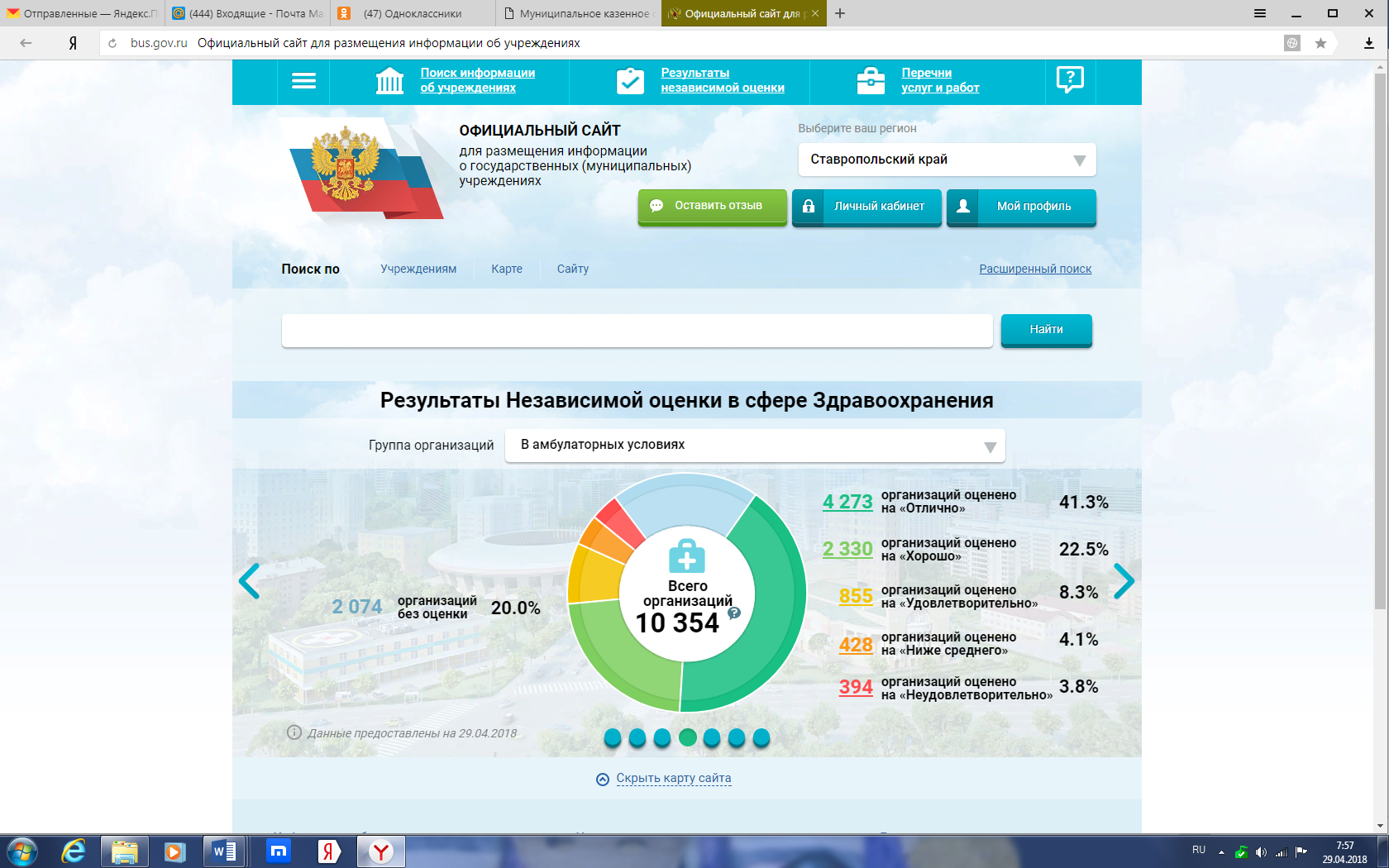 Затем следует выбрать регион (Ставропольский край).В поисковике «Найти» вводите название образовательной организации «Муниципальное казенное общеобразовательное учреждение «Средняя   общеобразовательная школа №5» пос. Айгурский.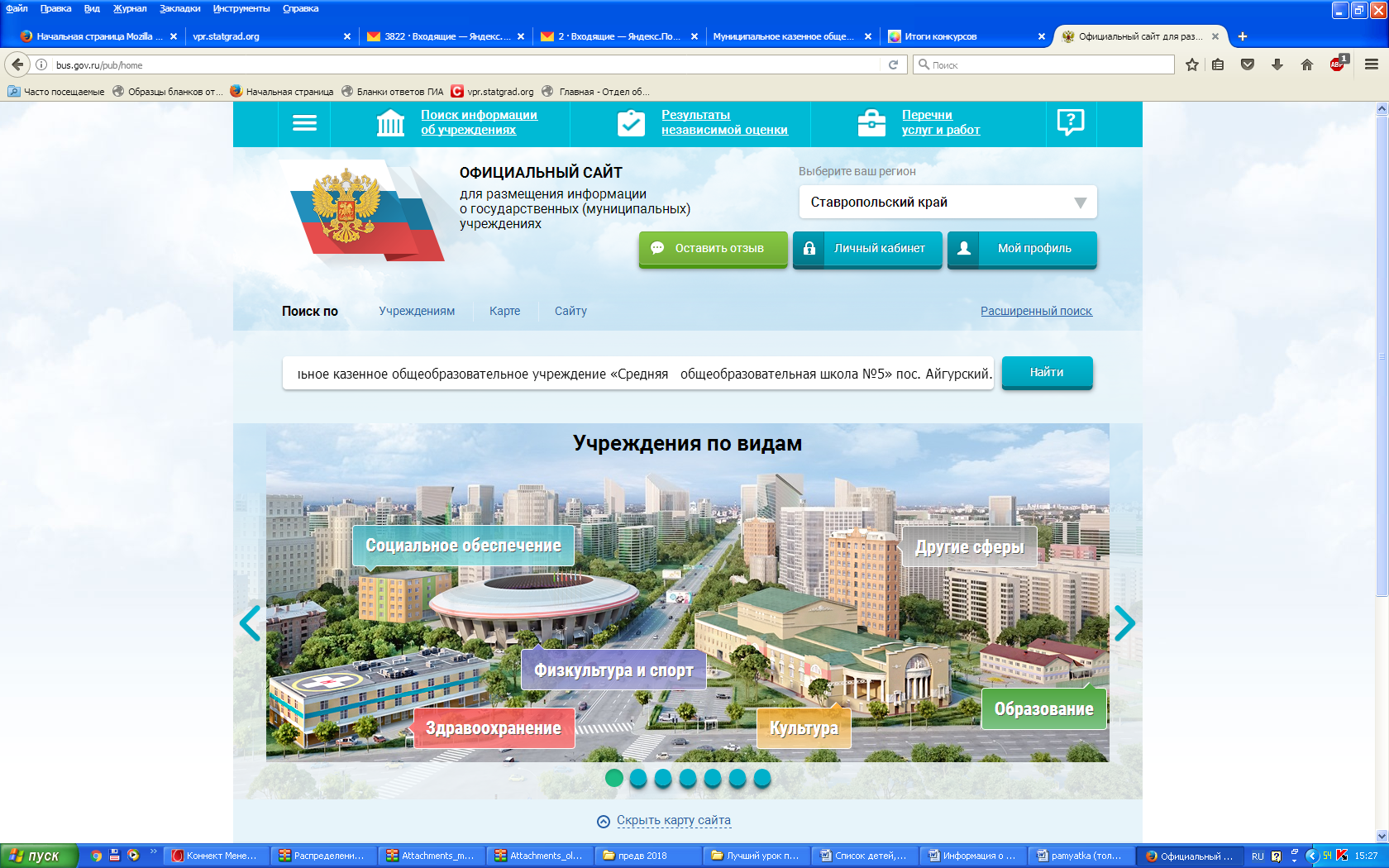 Нажимаете на ссылку названия школы.На данной странице Вы можете оставить отзыв и оценит работу образовательного учреждения.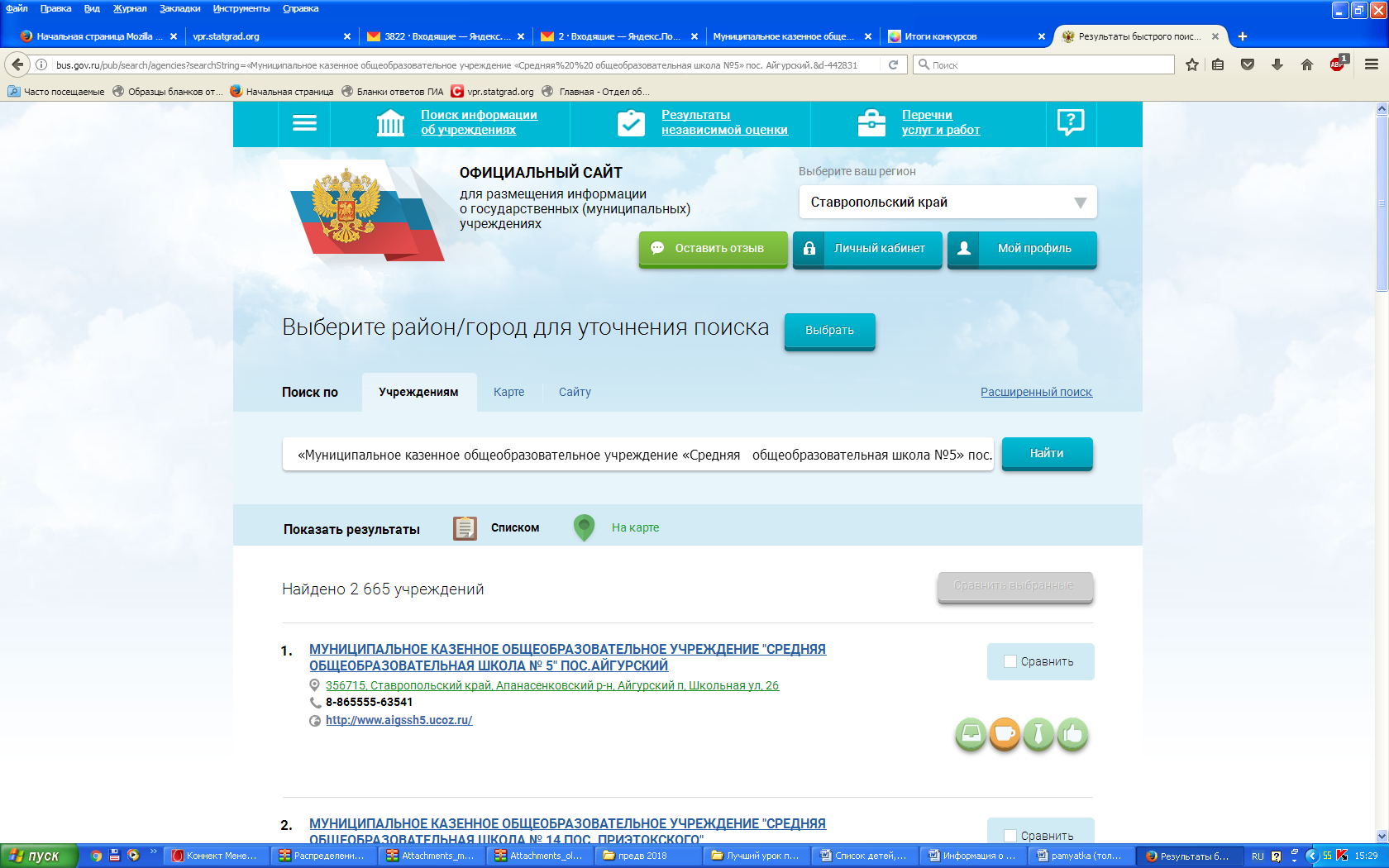 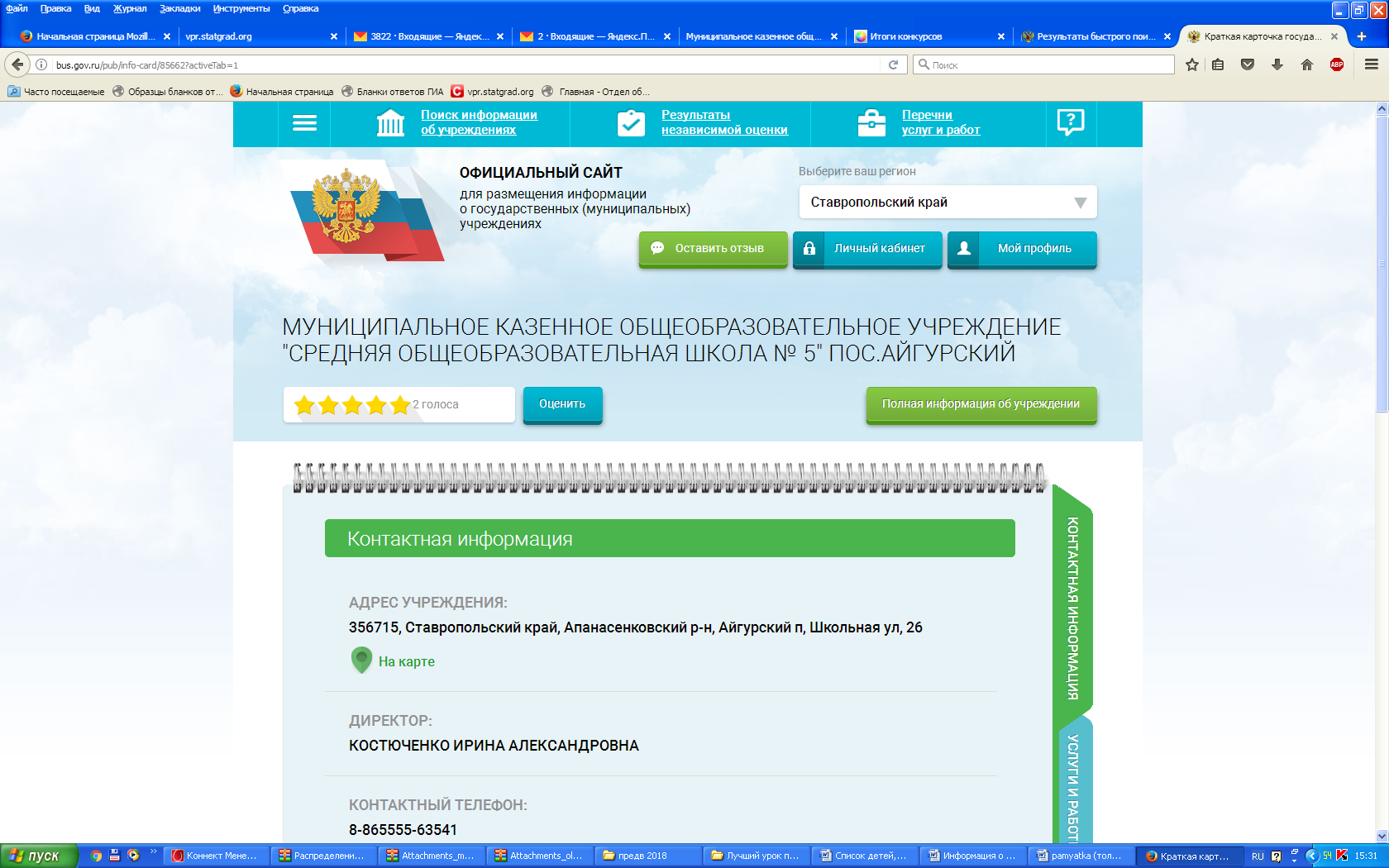 